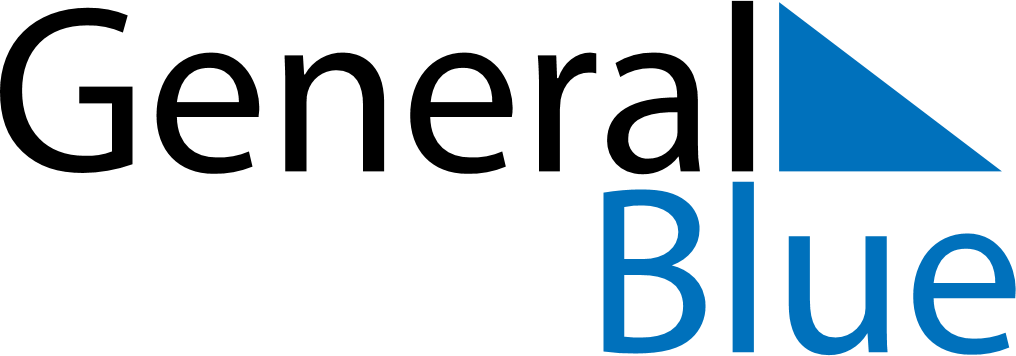 June 2025June 2025June 2025June 2025June 2025June 2025MaltaMaltaMaltaMaltaMaltaMaltaSundayMondayTuesdayWednesdayThursdayFridaySaturday1234567June 7th89101112131415161718192021222324252627282930Saints Peter and PaulNOTES